Formulaire signalement d’un cas positif de COVID-19 dans le milieu communautaire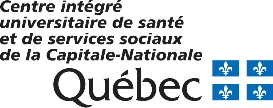 Un organisme communautaire, un immeuble de logements sociaux ou une entreprise d’économie sociale en aide à domicile (EÉSAD) peuvent informer la Direction de santé publique du CIUSSS de la Capitale-Nationale d’un cas positif de COVID-19 parmi leurs participants, leurs bénévoles ou leurs travailleurs. Ceci permet d’entamer une enquête épidémiologique qui tient davantage compte des particularités de ces milieux. Le signalement n’est pas obligatoire et doit être fait avec la volonté des personnes impliquées. Une enquête épidémiologique sera réalisée auprès de la personne atteinte, même sans signalement préalable.  Remplir et acheminer le formulaire à l’adresse courriel suivante : dsp.covid19.communautaire.ciussscn@ssss.gouv.qc.ca.Identification de la personne ayant reçu un résultat positif à un test de dépistage COVID-19.Prénom et nom : Prénom et nom : Prénom et nom : Prénom et nom : Prénom et nom : Prénom et nom : Prénom et nom : Prénom et nom : Identification de la personne ayant reçu un résultat positif à un test de dépistage COVID-19.Prénom et nom : Prénom et nom : Prénom et nom : Prénom et nom : Prénom et nom : Prénom et nom : Prénom et nom : Prénom et nom : Identification de la personne ayant reçu un résultat positif à un test de dépistage COVID-19.Date de naissance :Date de naissance :Date de naissance :Date de naissance :Date de naissance :Date de naissance :Date de naissance :Date de naissance :Identification de la personne ayant reçu un résultat positif à un test de dépistage COVID-19.Date de naissance :Date de naissance :Date de naissance :Date de naissance :Date de naissance :Date de naissance :Date de naissance :Date de naissance :Informations sur le (les) milieu(x) fréquenté(s) par la personne  ayant obtenu un résultat positif à un test de dépistage COVID-19.La personne doit avoir fréquenté obligatoirement un des trois milieux suivants : La personne doit avoir fréquenté obligatoirement un des trois milieux suivants : La personne doit avoir fréquenté obligatoirement un des trois milieux suivants : La personne doit avoir fréquenté obligatoirement un des trois milieux suivants : La personne doit avoir fréquenté obligatoirement un des trois milieux suivants : La personne doit avoir fréquenté obligatoirement un des trois milieux suivants : La personne doit avoir fréquenté obligatoirement un des trois milieux suivants : La personne doit avoir fréquenté obligatoirement un des trois milieux suivants : La personne doit avoir fréquenté obligatoirement un des trois milieux suivants : La personne doit avoir fréquenté obligatoirement un des trois milieux suivants : La personne doit avoir fréquenté obligatoirement un des trois milieux suivants : La personne doit avoir fréquenté obligatoirement un des trois milieux suivants : La personne doit avoir fréquenté obligatoirement un des trois milieux suivants : La personne doit avoir fréquenté obligatoirement un des trois milieux suivants : La personne doit avoir fréquenté obligatoirement un des trois milieux suivants : La personne doit avoir fréquenté obligatoirement un des trois milieux suivants : La personne doit avoir fréquenté obligatoirement un des trois milieux suivants : Informations sur le (les) milieu(x) fréquenté(s) par la personne  ayant obtenu un résultat positif à un test de dépistage COVID-19.Organisme communautaire Organisme communautaire Organisme communautaire Organisme communautaire Organisme communautaire Organisme communautaire Organisme communautaire Organisme communautaire Organisme communautaire Organisme communautaire Organisme communautaire Organisme communautaire Organisme communautaire Organisme communautaire Organisme communautaire Organisme communautaire Informations sur le (les) milieu(x) fréquenté(s) par la personne  ayant obtenu un résultat positif à un test de dépistage COVID-19.Précisez le nom :Précisez le nom :Précisez le nom :Précisez le nom :Précisez le nom :Précisez le nom :Précisez le nom :Précisez le nom :Informations sur le (les) milieu(x) fréquenté(s) par la personne  ayant obtenu un résultat positif à un test de dépistage COVID-19.Entreprise d’économie sociale en aide à domicile (EÉSAD) Entreprise d’économie sociale en aide à domicile (EÉSAD) Entreprise d’économie sociale en aide à domicile (EÉSAD) Entreprise d’économie sociale en aide à domicile (EÉSAD) Entreprise d’économie sociale en aide à domicile (EÉSAD) Entreprise d’économie sociale en aide à domicile (EÉSAD) Entreprise d’économie sociale en aide à domicile (EÉSAD) Entreprise d’économie sociale en aide à domicile (EÉSAD) Entreprise d’économie sociale en aide à domicile (EÉSAD) Entreprise d’économie sociale en aide à domicile (EÉSAD) Entreprise d’économie sociale en aide à domicile (EÉSAD) Entreprise d’économie sociale en aide à domicile (EÉSAD) Entreprise d’économie sociale en aide à domicile (EÉSAD) Entreprise d’économie sociale en aide à domicile (EÉSAD) Entreprise d’économie sociale en aide à domicile (EÉSAD) Entreprise d’économie sociale en aide à domicile (EÉSAD) Informations sur le (les) milieu(x) fréquenté(s) par la personne  ayant obtenu un résultat positif à un test de dépistage COVID-19.Précisez le nom :Précisez le nom :Précisez le nom :Précisez le nom :Précisez le nom :Précisez le nom :Précisez le nom :Précisez le nom :Informations sur le (les) milieu(x) fréquenté(s) par la personne  ayant obtenu un résultat positif à un test de dépistage COVID-19.Immeuble de logements sociaux Immeuble de logements sociaux Immeuble de logements sociaux Immeuble de logements sociaux Immeuble de logements sociaux Immeuble de logements sociaux Immeuble de logements sociaux Immeuble de logements sociaux Immeuble de logements sociaux Immeuble de logements sociaux Immeuble de logements sociaux Immeuble de logements sociaux Immeuble de logements sociaux Immeuble de logements sociaux Immeuble de logements sociaux Immeuble de logements sociaux Informations sur le (les) milieu(x) fréquenté(s) par la personne  ayant obtenu un résultat positif à un test de dépistage COVID-19.Précisez le nom :Précisez le nom :Précisez le nom :Précisez le nom :Précisez le nom :Précisez le nom :Précisez le nom :Précisez le nom :Informations sur le (les) milieu(x) fréquenté(s) par la personne  ayant obtenu un résultat positif à un test de dépistage COVID-19.Est-ce un hébergement temporaire ou d’urgence?Est-ce un hébergement temporaire ou d’urgence?Est-ce un hébergement temporaire ou d’urgence?Est-ce un hébergement temporaire ou d’urgence?Est-ce un hébergement temporaire ou d’urgence?Est-ce un hébergement temporaire ou d’urgence?Est-ce un hébergement temporaire ou d’urgence?Est-ce un hébergement temporaire ou d’urgence?Est-ce un hébergement temporaire ou d’urgence?Est-ce un hébergement temporaire ou d’urgence?Est-ce un hébergement temporaire ou d’urgence?Est-ce un hébergement temporaire ou d’urgence?Est-ce un hébergement temporaire ou d’urgence?Est-ce un hébergement temporaire ou d’urgence?Est-ce un hébergement temporaire ou d’urgence?Est-ce un hébergement temporaire ou d’urgence?Est-ce un hébergement temporaire ou d’urgence?Informations sur le (les) milieu(x) fréquenté(s) par la personne  ayant obtenu un résultat positif à un test de dépistage COVID-19.ouiouinonnonnonnonnonnonnonnonnonInformations sur le (les) milieu(x) fréquenté(s) par la personne  ayant obtenu un résultat positif à un test de dépistage COVID-19.Est-ce un immeuble de logements sociaux avec des aires communes?Est-ce un immeuble de logements sociaux avec des aires communes?Est-ce un immeuble de logements sociaux avec des aires communes?Est-ce un immeuble de logements sociaux avec des aires communes?Est-ce un immeuble de logements sociaux avec des aires communes?Est-ce un immeuble de logements sociaux avec des aires communes?Est-ce un immeuble de logements sociaux avec des aires communes?Est-ce un immeuble de logements sociaux avec des aires communes?Est-ce un immeuble de logements sociaux avec des aires communes?Est-ce un immeuble de logements sociaux avec des aires communes?Est-ce un immeuble de logements sociaux avec des aires communes?Est-ce un immeuble de logements sociaux avec des aires communes?Est-ce un immeuble de logements sociaux avec des aires communes?Est-ce un immeuble de logements sociaux avec des aires communes?Est-ce un immeuble de logements sociaux avec des aires communes?Est-ce un immeuble de logements sociaux avec des aires communes?Est-ce un immeuble de logements sociaux avec des aires communes?Informations sur le (les) milieu(x) fréquenté(s) par la personne  ayant obtenu un résultat positif à un test de dépistage COVID-19.ouiouinonnonnonnonnonnonnonnonnonInformations sur le (les) milieu(x) fréquenté(s) par la personne  ayant obtenu un résultat positif à un test de dépistage COVID-19.Le milieu a-t-il été fréquenté par 2 personnes ou plus ayant obtenu un résultat positif à un test de dépistage COVID-19?Le milieu a-t-il été fréquenté par 2 personnes ou plus ayant obtenu un résultat positif à un test de dépistage COVID-19?Le milieu a-t-il été fréquenté par 2 personnes ou plus ayant obtenu un résultat positif à un test de dépistage COVID-19?Le milieu a-t-il été fréquenté par 2 personnes ou plus ayant obtenu un résultat positif à un test de dépistage COVID-19?Le milieu a-t-il été fréquenté par 2 personnes ou plus ayant obtenu un résultat positif à un test de dépistage COVID-19?Le milieu a-t-il été fréquenté par 2 personnes ou plus ayant obtenu un résultat positif à un test de dépistage COVID-19?Le milieu a-t-il été fréquenté par 2 personnes ou plus ayant obtenu un résultat positif à un test de dépistage COVID-19?Le milieu a-t-il été fréquenté par 2 personnes ou plus ayant obtenu un résultat positif à un test de dépistage COVID-19?Le milieu a-t-il été fréquenté par 2 personnes ou plus ayant obtenu un résultat positif à un test de dépistage COVID-19?Le milieu a-t-il été fréquenté par 2 personnes ou plus ayant obtenu un résultat positif à un test de dépistage COVID-19?Le milieu a-t-il été fréquenté par 2 personnes ou plus ayant obtenu un résultat positif à un test de dépistage COVID-19?Le milieu a-t-il été fréquenté par 2 personnes ou plus ayant obtenu un résultat positif à un test de dépistage COVID-19?Le milieu a-t-il été fréquenté par 2 personnes ou plus ayant obtenu un résultat positif à un test de dépistage COVID-19?Le milieu a-t-il été fréquenté par 2 personnes ou plus ayant obtenu un résultat positif à un test de dépistage COVID-19?Le milieu a-t-il été fréquenté par 2 personnes ou plus ayant obtenu un résultat positif à un test de dépistage COVID-19?Le milieu a-t-il été fréquenté par 2 personnes ou plus ayant obtenu un résultat positif à un test de dépistage COVID-19?Le milieu a-t-il été fréquenté par 2 personnes ou plus ayant obtenu un résultat positif à un test de dépistage COVID-19?Informations sur le (les) milieu(x) fréquenté(s) par la personne  ayant obtenu un résultat positif à un test de dépistage COVID-19.ouiouinonnonnonje ne sais pasje ne sais pasje ne sais pasInformations sur le (les) milieu(x) fréquenté(s) par la personne  ayant obtenu un résultat positif à un test de dépistage COVID-19.Est-ce que les mesures de prévention sont appliquées dans le milieu?Est-ce que les mesures de prévention sont appliquées dans le milieu?Est-ce que les mesures de prévention sont appliquées dans le milieu?Est-ce que les mesures de prévention sont appliquées dans le milieu?Est-ce que les mesures de prévention sont appliquées dans le milieu?Est-ce que les mesures de prévention sont appliquées dans le milieu?Est-ce que les mesures de prévention sont appliquées dans le milieu?Est-ce que les mesures de prévention sont appliquées dans le milieu?Est-ce que les mesures de prévention sont appliquées dans le milieu?Est-ce que les mesures de prévention sont appliquées dans le milieu?Est-ce que les mesures de prévention sont appliquées dans le milieu?Est-ce que les mesures de prévention sont appliquées dans le milieu?Est-ce que les mesures de prévention sont appliquées dans le milieu?Est-ce que les mesures de prévention sont appliquées dans le milieu?Est-ce que les mesures de prévention sont appliquées dans le milieu?Est-ce que les mesures de prévention sont appliquées dans le milieu?Est-ce que les mesures de prévention sont appliquées dans le milieu?Informations sur le (les) milieu(x) fréquenté(s) par la personne  ayant obtenu un résultat positif à un test de dépistage COVID-19.ouiouinonnonnonje ne sais pasje ne sais pasje ne sais pasInformations supplémentaires sur la personne ayant obtenu un résultat positif à un test de dépistage COVID-19.* Remplir uniquement si l’information est déjà disponible. Il n’est pas nécessaire de questionner la personne pour répondre à ces questions. La personne a-t-elle fréquenté plusieurs organismes communautaires, logements sociaux ou EÉSAD?La personne a-t-elle fréquenté plusieurs organismes communautaires, logements sociaux ou EÉSAD?La personne a-t-elle fréquenté plusieurs organismes communautaires, logements sociaux ou EÉSAD?La personne a-t-elle fréquenté plusieurs organismes communautaires, logements sociaux ou EÉSAD?La personne a-t-elle fréquenté plusieurs organismes communautaires, logements sociaux ou EÉSAD?La personne a-t-elle fréquenté plusieurs organismes communautaires, logements sociaux ou EÉSAD?La personne a-t-elle fréquenté plusieurs organismes communautaires, logements sociaux ou EÉSAD?La personne a-t-elle fréquenté plusieurs organismes communautaires, logements sociaux ou EÉSAD?La personne a-t-elle fréquenté plusieurs organismes communautaires, logements sociaux ou EÉSAD?La personne a-t-elle fréquenté plusieurs organismes communautaires, logements sociaux ou EÉSAD?La personne a-t-elle fréquenté plusieurs organismes communautaires, logements sociaux ou EÉSAD?La personne a-t-elle fréquenté plusieurs organismes communautaires, logements sociaux ou EÉSAD?La personne a-t-elle fréquenté plusieurs organismes communautaires, logements sociaux ou EÉSAD?La personne a-t-elle fréquenté plusieurs organismes communautaires, logements sociaux ou EÉSAD?La personne a-t-elle fréquenté plusieurs organismes communautaires, logements sociaux ou EÉSAD?La personne a-t-elle fréquenté plusieurs organismes communautaires, logements sociaux ou EÉSAD?La personne a-t-elle fréquenté plusieurs organismes communautaires, logements sociaux ou EÉSAD?Informations supplémentaires sur la personne ayant obtenu un résultat positif à un test de dépistage COVID-19.* Remplir uniquement si l’information est déjà disponible. Il n’est pas nécessaire de questionner la personne pour répondre à ces questions. ouiouiouinonnonnonje ne sais pasje ne sais pasje ne sais pasInformations supplémentaires sur la personne ayant obtenu un résultat positif à un test de dépistage COVID-19.* Remplir uniquement si l’information est déjà disponible. Il n’est pas nécessaire de questionner la personne pour répondre à ces questions. La personne a-t-elle visité un milieu de soins ou de vie (ex. : résidence privée pour ainés, centre d’hébergement de soins de longue durée, ressource intermédiaire, etc.)?La personne a-t-elle visité un milieu de soins ou de vie (ex. : résidence privée pour ainés, centre d’hébergement de soins de longue durée, ressource intermédiaire, etc.)?La personne a-t-elle visité un milieu de soins ou de vie (ex. : résidence privée pour ainés, centre d’hébergement de soins de longue durée, ressource intermédiaire, etc.)?La personne a-t-elle visité un milieu de soins ou de vie (ex. : résidence privée pour ainés, centre d’hébergement de soins de longue durée, ressource intermédiaire, etc.)?La personne a-t-elle visité un milieu de soins ou de vie (ex. : résidence privée pour ainés, centre d’hébergement de soins de longue durée, ressource intermédiaire, etc.)?La personne a-t-elle visité un milieu de soins ou de vie (ex. : résidence privée pour ainés, centre d’hébergement de soins de longue durée, ressource intermédiaire, etc.)?La personne a-t-elle visité un milieu de soins ou de vie (ex. : résidence privée pour ainés, centre d’hébergement de soins de longue durée, ressource intermédiaire, etc.)?La personne a-t-elle visité un milieu de soins ou de vie (ex. : résidence privée pour ainés, centre d’hébergement de soins de longue durée, ressource intermédiaire, etc.)?La personne a-t-elle visité un milieu de soins ou de vie (ex. : résidence privée pour ainés, centre d’hébergement de soins de longue durée, ressource intermédiaire, etc.)?La personne a-t-elle visité un milieu de soins ou de vie (ex. : résidence privée pour ainés, centre d’hébergement de soins de longue durée, ressource intermédiaire, etc.)?La personne a-t-elle visité un milieu de soins ou de vie (ex. : résidence privée pour ainés, centre d’hébergement de soins de longue durée, ressource intermédiaire, etc.)?La personne a-t-elle visité un milieu de soins ou de vie (ex. : résidence privée pour ainés, centre d’hébergement de soins de longue durée, ressource intermédiaire, etc.)?La personne a-t-elle visité un milieu de soins ou de vie (ex. : résidence privée pour ainés, centre d’hébergement de soins de longue durée, ressource intermédiaire, etc.)?La personne a-t-elle visité un milieu de soins ou de vie (ex. : résidence privée pour ainés, centre d’hébergement de soins de longue durée, ressource intermédiaire, etc.)?La personne a-t-elle visité un milieu de soins ou de vie (ex. : résidence privée pour ainés, centre d’hébergement de soins de longue durée, ressource intermédiaire, etc.)?La personne a-t-elle visité un milieu de soins ou de vie (ex. : résidence privée pour ainés, centre d’hébergement de soins de longue durée, ressource intermédiaire, etc.)?La personne a-t-elle visité un milieu de soins ou de vie (ex. : résidence privée pour ainés, centre d’hébergement de soins de longue durée, ressource intermédiaire, etc.)?Informations supplémentaires sur la personne ayant obtenu un résultat positif à un test de dépistage COVID-19.* Remplir uniquement si l’information est déjà disponible. Il n’est pas nécessaire de questionner la personne pour répondre à ces questions. ouiouinonnonnonje ne sais pasje ne sais pasje ne sais pasInformations supplémentaires sur la personne ayant obtenu un résultat positif à un test de dépistage COVID-19.* Remplir uniquement si l’information est déjà disponible. Il n’est pas nécessaire de questionner la personne pour répondre à ces questions. La personne a-t-elle été en contact avec une ou des personnes à moins de 2 mètres et plus de 15 minutes?La personne a-t-elle été en contact avec une ou des personnes à moins de 2 mètres et plus de 15 minutes?La personne a-t-elle été en contact avec une ou des personnes à moins de 2 mètres et plus de 15 minutes?La personne a-t-elle été en contact avec une ou des personnes à moins de 2 mètres et plus de 15 minutes?La personne a-t-elle été en contact avec une ou des personnes à moins de 2 mètres et plus de 15 minutes?La personne a-t-elle été en contact avec une ou des personnes à moins de 2 mètres et plus de 15 minutes?La personne a-t-elle été en contact avec une ou des personnes à moins de 2 mètres et plus de 15 minutes?La personne a-t-elle été en contact avec une ou des personnes à moins de 2 mètres et plus de 15 minutes?La personne a-t-elle été en contact avec une ou des personnes à moins de 2 mètres et plus de 15 minutes?La personne a-t-elle été en contact avec une ou des personnes à moins de 2 mètres et plus de 15 minutes?La personne a-t-elle été en contact avec une ou des personnes à moins de 2 mètres et plus de 15 minutes?La personne a-t-elle été en contact avec une ou des personnes à moins de 2 mètres et plus de 15 minutes?La personne a-t-elle été en contact avec une ou des personnes à moins de 2 mètres et plus de 15 minutes?La personne a-t-elle été en contact avec une ou des personnes à moins de 2 mètres et plus de 15 minutes?La personne a-t-elle été en contact avec une ou des personnes à moins de 2 mètres et plus de 15 minutes?La personne a-t-elle été en contact avec une ou des personnes à moins de 2 mètres et plus de 15 minutes?La personne a-t-elle été en contact avec une ou des personnes à moins de 2 mètres et plus de 15 minutes?Informations supplémentaires sur la personne ayant obtenu un résultat positif à un test de dépistage COVID-19.* Remplir uniquement si l’information est déjà disponible. Il n’est pas nécessaire de questionner la personne pour répondre à ces questions. ouiouinonnonnonje ne sais pasje ne sais pasje ne sais pasje ne sais pasInformations supplémentaires sur la personne ayant obtenu un résultat positif à un test de dépistage COVID-19.* Remplir uniquement si l’information est déjà disponible. Il n’est pas nécessaire de questionner la personne pour répondre à ces questions. Si oui, la personne portait-elle adéquatement un équipement de protection individuelle (ÉPI) ou un masque médical de qualité (jetable)?Si oui, la personne portait-elle adéquatement un équipement de protection individuelle (ÉPI) ou un masque médical de qualité (jetable)?Si oui, la personne portait-elle adéquatement un équipement de protection individuelle (ÉPI) ou un masque médical de qualité (jetable)?Si oui, la personne portait-elle adéquatement un équipement de protection individuelle (ÉPI) ou un masque médical de qualité (jetable)?Si oui, la personne portait-elle adéquatement un équipement de protection individuelle (ÉPI) ou un masque médical de qualité (jetable)?Si oui, la personne portait-elle adéquatement un équipement de protection individuelle (ÉPI) ou un masque médical de qualité (jetable)?Si oui, la personne portait-elle adéquatement un équipement de protection individuelle (ÉPI) ou un masque médical de qualité (jetable)?Si oui, la personne portait-elle adéquatement un équipement de protection individuelle (ÉPI) ou un masque médical de qualité (jetable)?Si oui, la personne portait-elle adéquatement un équipement de protection individuelle (ÉPI) ou un masque médical de qualité (jetable)?Si oui, la personne portait-elle adéquatement un équipement de protection individuelle (ÉPI) ou un masque médical de qualité (jetable)?Si oui, la personne portait-elle adéquatement un équipement de protection individuelle (ÉPI) ou un masque médical de qualité (jetable)?Si oui, la personne portait-elle adéquatement un équipement de protection individuelle (ÉPI) ou un masque médical de qualité (jetable)?Si oui, la personne portait-elle adéquatement un équipement de protection individuelle (ÉPI) ou un masque médical de qualité (jetable)?Si oui, la personne portait-elle adéquatement un équipement de protection individuelle (ÉPI) ou un masque médical de qualité (jetable)?Si oui, la personne portait-elle adéquatement un équipement de protection individuelle (ÉPI) ou un masque médical de qualité (jetable)?Si oui, la personne portait-elle adéquatement un équipement de protection individuelle (ÉPI) ou un masque médical de qualité (jetable)?Si oui, la personne portait-elle adéquatement un équipement de protection individuelle (ÉPI) ou un masque médical de qualité (jetable)?Informations supplémentaires sur la personne ayant obtenu un résultat positif à un test de dépistage COVID-19.* Remplir uniquement si l’information est déjà disponible. Il n’est pas nécessaire de questionner la personne pour répondre à ces questions. ouiouiouiouinonnonje ne sais pasje ne sais pasInformations supplémentaires. Toutes autres informations que vous souhaitez nous partager :Toutes autres informations que vous souhaitez nous partager :Toutes autres informations que vous souhaitez nous partager :Toutes autres informations que vous souhaitez nous partager :Toutes autres informations que vous souhaitez nous partager :Toutes autres informations que vous souhaitez nous partager :Toutes autres informations que vous souhaitez nous partager :Toutes autres informations que vous souhaitez nous partager :Toutes autres informations que vous souhaitez nous partager :Toutes autres informations que vous souhaitez nous partager :Toutes autres informations que vous souhaitez nous partager :Toutes autres informations que vous souhaitez nous partager :Toutes autres informations que vous souhaitez nous partager :Toutes autres informations que vous souhaitez nous partager :Toutes autres informations que vous souhaitez nous partager :Toutes autres informations que vous souhaitez nous partager :Toutes autres informations que vous souhaitez nous partager :Nom de la personne ayant rempli le formulaire.Prénom et nom : Prénom et nom : Prénom et nom : Prénom et nom : Prénom et nom : Prénom et nom : Prénom et nom : Prénom et nom : Prénom et nom : Nom de la personne ayant rempli le formulaire.Numéro de téléphone : Numéro de téléphone : Numéro de téléphone : Numéro de téléphone : Numéro de téléphone : Numéro de téléphone : Numéro de téléphone : Numéro de téléphone : Numéro de téléphone : Nom de la personne ayant rempli le formulaire.Adresse courriel : Adresse courriel : Adresse courriel : Adresse courriel : Adresse courriel : Adresse courriel : Adresse courriel : Adresse courriel : Adresse courriel : 